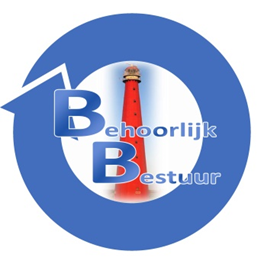  Den Helder, 30 november 2018Schriftelijke vragen omtrent Port of Den Helder conform art 36 Reglement van Orde.Geacht college,Graag uw beantwoording op onderstaande vragen welke betrekking hebben op PoDHWaarom worden de cijfers van de PoDH niet op tijd voor de kadernota geleverd, hoe kan worden bewerkstelligd dat de cijfers in 2019 kunnen worden meegenomen in de behandeling van de kadernota?Waarom is het college bereidt om 7 miljoen toe te kennen aan een organisatie  dat bewezen slecht heeft gepresteerd?Is de transactie  om de gronden  Fort Westoever en Spoorweghaven van Port of Den Helder voor 4,2 miljoen over te nemen onderzocht op het gevaar van mogelijk paulianeus handelen bij een faillissement van De Port of Den Helder?Gemeente Den Helder krijgt voor 4,2 milj.  grond in eigendom.  Deze  2,8 milj. is voor onderhoud van de bruggen en sluizen, die zoals het nu staat in beheer zijn bij PoDH. >Voor hoeveel jaar onderhoud is dit bedrag? En blijft het beheer bij PoDH ? >Of worden de bruggen en sluizen overgedragen aan de instanties waar ze thuis horen. Bestaat de mogelijkheid dat over 5 of 10 jaar de gemeente Den Helder weer het onderhoud moet gaan betalen? Wie is er verantwoordelijk voor het onderhoud van het water, wat is bv de verdeling van taken en verantwoordelijkheden tussen  Hoogheemraadschap, Gemeente en Provincie?Wie is er verantwoordelijk voor de bestrijding van de metaalbacterie onder de waterlijn?
>Ligt hier een procedure aan ten grondslag?Is het voor de gemeente  financieel voordeliger wanneer zij zelf  het onderhoud van de haven op zich neemt?
>Zo niet, waarom niet?Wat is de economische schade  voor de inwoners van Den Helder als het havenbedrijf failliet zou gaan?Wat is de rol van de Koninklijke Marine in het geheel?Waarom liggen de salarissen van de medewerkers  (en dan met name de top)van de PoDH op dit niveau, zijn deze salarissen conform de CAO?Namens de  fractie van Behoorlijk BestuurS. Hamerslag